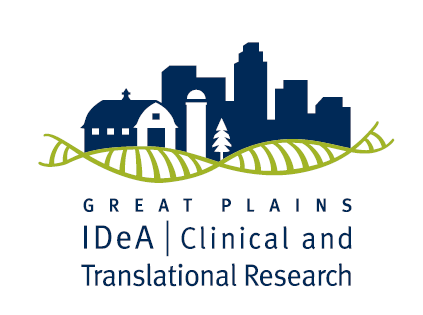 Networking ActivityInstructions:On the other side of this sheet of paper there is a number. Walk around the room and find a person with the same number. Ask the first question below and provide your answer as well. Find a second person with the same number and ask question number #2. Find a third person and ask question number #3. Make sure to introduce yourself (name, institution – researcher or community member, general area of interest) to everyone new you meet today.How would you define the community which you are currently working with or planning to work with?What is your research question for working with your chosen community?What type of research design do think may be most appropriate for your current research question?